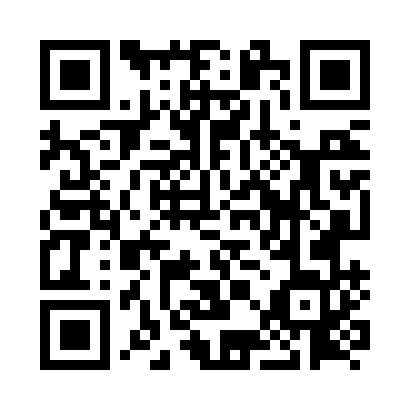 Prayer times for Den Plas, BelgiumWed 1 May 2024 - Fri 31 May 2024High Latitude Method: Angle Based RulePrayer Calculation Method: Muslim World LeagueAsar Calculation Method: ShafiPrayer times provided by https://www.salahtimes.comDateDayFajrSunriseDhuhrAsrMaghribIsha1Wed3:556:201:455:479:1011:252Thu3:526:191:445:489:1111:283Fri3:486:171:445:489:1311:314Sat3:456:151:445:499:1411:345Sun3:416:131:445:509:1611:376Mon3:386:121:445:509:1711:407Tue3:346:101:445:519:1911:438Wed3:306:081:445:519:2111:469Thu3:296:071:445:529:2211:4910Fri3:296:051:445:539:2411:5111Sat3:286:031:445:539:2511:5212Sun3:276:021:445:549:2711:5313Mon3:276:001:445:549:2811:5314Tue3:265:591:445:559:3011:5415Wed3:265:571:445:559:3111:5516Thu3:255:561:445:569:3211:5517Fri3:245:551:445:579:3411:5618Sat3:245:531:445:579:3511:5619Sun3:235:521:445:589:3711:5720Mon3:235:511:445:589:3811:5821Tue3:235:501:445:599:3911:5822Wed3:225:481:445:599:4111:5923Thu3:225:471:446:009:4212:0024Fri3:215:461:446:009:4312:0025Sat3:215:451:456:019:4512:0126Sun3:215:441:456:019:4612:0127Mon3:205:431:456:029:4712:0228Tue3:205:421:456:029:4812:0229Wed3:205:411:456:039:4912:0330Thu3:195:401:456:039:5112:0431Fri3:195:391:456:049:5212:04